Islington Mill Equal Opportunities Monitoring FormIslington Mill is committed to representing the diversity of artists and contemporary visual arts practice across our programmes, and in our employment and delivery of our services we seek to ensure equality of opportunity and treatment of all.Islington Mill’s Equality and Diversity Policy commits to ensuring that no person (or group of persons) applying for a job, contract, membership, professional development opportunity will be treated less favourably than any other person (or groups of persons) because of their age, disability (physical or mental), gender or sexual orientation, marital status, race, ethnic origin or nationality, religious beliefs, class or socio-economic status.The information we ask for below is used solely for monitoring our programmes and operations. It is not used for other purposes nor shared with other organisations. Monitoring forms are separated from application forms and do not form part of any selection process. All information is stored securely and is always used anonymously in reporting. You are not obliged to fill in this form but it will assist us if you do so. Please indicate you chosen answer by ticking the relevant box.  GenderHow would you like to describe your gender currently:……………………………………………………
Age□ Under 18	□ 18-24      □ 25-34	    □ 35-49   	□ 50-64       □65+□ Prefer not to say     Relationship StatusWhat is your current relationship status?………………………………………………………..DisabilityDo you consider yourself to be disabled or with a long-term physical or mental health condition?□ Yes     □ No     □ Prefer not to say     Can you provide further details?□ Visual impairment     □ Hearing impairment    □ Physical disabilities                    □ Cognitive or learning disabilities   □ Mental health condition  □ Neurodivergent       □ Other long term chronic condition   □ Prefer not to say    Sexual OrientationHow would you like to describe your sexual orientation currently:…………………………………………………………………ReligionPlease choose the option that best describes your religious belief: □ None  □ Buddhist  □ Christian  □ Hindu  □ Jewish □  Muslim  □ Sikh     □ Prefer not to say  □ Prefer to self-describe:………………………………………………………	Ethnicity
Please choose the option that best describes your ethnic group or background:Please note, ethnic origin is not about nationality, citizenship or place of birth.  It is about the group in which you perceive you belong.White□ British/English/Welsh/Scottish/Northern Irish□ Irish   □ Gypsy or Irish traveller□ Any other white background:……………………………………………………….Mixed/Multiple Ethnic Group□ White/Black Caribbean□ White/Black African 	□ White/Asian□ Any other mixed or multiple ethnic background:…………………………………..Black/African/Caribbean/Black British□ Black or Black British Caribbean□ Black or Black British African□ Any other Black or Black British background:………………………………………………Asian/Asian British□ Asian or Asian British Indian□ Asian or Asian British Pakistani□ Asian or Asian British Chinese□ Any other Asian or Asian British background:………………………………………………Other Ethnic Group□ Arab  □ Prefer not to say   □ Other:………………………………………………………………..Caring ResponsibilitiesDo you have responsibilities as a carer?□ None   □ Primary carer of a child/children (under 18) 	     □ Primary carer of disabled child/children    □ Primary carer of disabled adult (18+) □ Primary carer of older person    □ Secondary carer    □	 Prefer not to say 	Data Protection Act, 1998Information provided by you as part of your application will be used in the recruitment process only – data will be held securely with access restricted to those involved in the process. Once this process is complete, data relating to unsuccessful applicants will be stored for a max. of 12 months and then destroyed. If you are the successful candidate, your application will be retained and form the basis of your personal record. Information provided by you in the Equal Opportunities form will be used to monitor Islington Mill’s diversity policies and practices. By submitting your completed application you are giving consent to your data being stored and processed for the purpose of the recruitment process, equal opportunities monitoring and your personal record if you are the successful candidate.Thank you for your interest in working for Islington Mill.Contact detailsIslington Mill1 James Street
SalfordGreater Manchester, M3 5HW0161 278 6404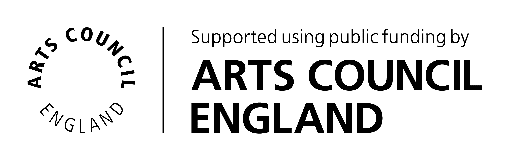 